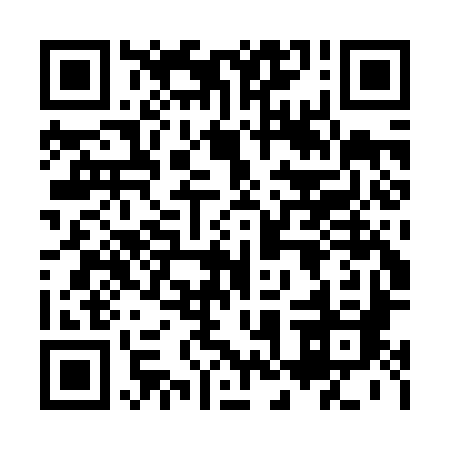 Ramadan times for Brazna, Czech RepublicMon 11 Mar 2024 - Wed 10 Apr 2024High Latitude Method: Angle Based RulePrayer Calculation Method: Muslim World LeagueAsar Calculation Method: HanafiPrayer times provided by https://www.salahtimes.comDateDayFajrSuhurSunriseDhuhrAsrIftarMaghribIsha11Mon4:374:376:2412:134:096:026:027:4312Tue4:354:356:2212:124:106:046:047:4513Wed4:334:336:2012:124:116:056:057:4614Thu4:304:306:1812:124:136:076:077:4815Fri4:284:286:1612:124:146:086:087:5016Sat4:264:266:1412:114:156:106:107:5217Sun4:234:236:1112:114:166:126:127:5318Mon4:214:216:0912:114:186:136:137:5519Tue4:194:196:0712:104:196:156:157:5720Wed4:164:166:0512:104:206:166:167:5921Thu4:144:146:0312:104:216:186:188:0022Fri4:114:116:0112:104:236:196:198:0223Sat4:094:095:5812:094:246:216:218:0424Sun4:064:065:5612:094:256:236:238:0625Mon4:044:045:5412:094:266:246:248:0826Tue4:014:015:5212:084:276:266:268:1027Wed3:593:595:5012:084:296:276:278:1128Thu3:563:565:4812:084:306:296:298:1329Fri3:543:545:4612:074:316:306:308:1530Sat3:513:515:4312:074:326:326:328:1731Sun4:494:496:411:075:337:337:339:191Mon4:464:466:391:075:347:357:359:212Tue4:434:436:371:065:357:367:369:233Wed4:414:416:351:065:377:387:389:254Thu4:384:386:331:065:387:407:409:275Fri4:364:366:311:055:397:417:419:296Sat4:334:336:281:055:407:437:439:317Sun4:304:306:261:055:417:447:449:338Mon4:274:276:241:055:427:467:469:359Tue4:254:256:221:045:437:477:479:3710Wed4:224:226:201:045:447:497:499:40